ИЗБИРАТЕЛЬНАЯ КОМИССИЯ
ЧЕЛЯБИНСКОЙ ОБЛАСТИПОСТАНОВЛЕНИЕг. ЧелябинскНа основании пункта 10 статьи 23 Федерального закона «Об основных гарантиях избирательных прав и права на участие в референдуме граждан Российской Федерации,  избирательная комиссия Челябинской области ПОСТАНОВЛЯЕТ:     1. Внести в Методические рекомендации о порядке формирования участковых избирательных комиссий в Челябинской области, утвержденные постановлением избирательной комиссии Челябинской области от 15 января 2013 года № 62/461-5 изменения, изложив их в новой редакции (прилагаются). 2. Направить настоящее постановление в территориальные избирательные комиссии Челябинской области.3. Разместить настоящее постановление на сайте избирательной комиссии Челябинской области в сети Интернет.4. Контроль за выполнением настоящего постановления возложить на секретаря избирательной комиссии Челябинской области Климович Н.В.Приложениек постановлению избирательной комиссии Челябинской областиот 05 апреля 2018 г. № 50/530-6МЕТОДИЧЕСКИЕ РЕКОМЕНДАЦИИо порядке формирования участковых избирательных комиссий в Челябинской области1. Общие положения1.1. Порядок формирования участковых избирательных комиссий регулируется статьями 22, 27, 28, 29 Федерального закона от 12.06.2002 № 67-ФЗ  «Об основных гарантиях избирательных прав и права на участие в референдуме граждан Российской Федерации» (далее – Федеральный закон), постановлением Центральной избирательной комиссии Российской Федерации от 17 февраля 2010 года № 192/1337-5 «О Методических рекомендациях о порядке формирования территориальных избирательных комиссий, избирательных комиссий муниципальных образований, окружных и участковых избирательных комиссий».1.2. Согласно пункту 1 статьи 27 Федерального закона для обеспечения процесса голосования избирателей и подсчета голосов избирателей на избирательных участках, образованных в соответствии с пунктом 2 статьи 19 Федерального закона, формируются участковые избирательные комиссии.  Срок полномочий участковых избирательных комиссий, сформированных в соответствии с настоящим пунктом, составляет пять лет.1.3. На избирательном участке, образованном на территории воинской части, расположенной в обособленной, удаленной от населенных пунктов местности, а также на избирательном участке, образованном в труднодоступной или отдаленной местности, в местах временного пребывания избирателей или в местах, где пребывают избиратели, не имеющие регистрации по месту жительства в пределах Российской Федерации, участковая избирательная комиссия формируется территориальной избирательной комиссией из резерва составов участковых комиссий, предусмотренного пунктом 5.1 статьи 27 Федерального закона, не позднее чем за 15 дней до дня голосования, а в исключительных случаях – не позднее дня, предшествующего дню голосования.Срок полномочий участковой избирательной комиссии, сформированной в соответствии с настоящим пунктом, устанавливается сформировавшей ее территориальной избирательной комиссией, но не может истекать ранее, чем через десять дней со дня официального опубликования результатов выборов, референдума, если в вышестоящую комиссию не поступили жалобы (заявления) на действия (бездействие) данной комиссии, в результате которых были нарушены порядок голосования и (или) порядок подсчета голосов, либо если по данным фактам не ведется судебное разбирательство. В случае обжалования итогов голосования на соответствующем избирательном участке, участке референдума полномочия такой участковой избирательной комиссии прекращаются со дня принятия вышестоящей комиссией решения либо со дня вступления в законную силу судебного решения по жалобе (заявлению).В случае обжалования итогов голосования на соответствующем избирательном участке полномочия участковой избирательной комиссии прекращаются со дня принятия вышестоящей избирательной комиссией решения либо со дня вступления в законную силу судебного решения по жалобе (заявлению).2. Порядок формирования участковых избирательных комиссий2.1. Число членов участковой избирательной комиссии с правом решающего голоса определяется формирующей ее территориальной избирательной комиссией в зависимости от числа избирателей, участников референдума, зарегистрированных на территории соответствующего избирательного участка, участка референдума, в следующих пределах:а) до 1001 избирателя – 3–9 членов участковой избирательной комиссии;б) от 1001 до 2001 избирателя – 7–12 членов участковой избирательной комиссии;в) более 2000 избирателей – 7–16 членов участковой избирательной комиссии.В случае совмещения дней голосования на выборах и (или) референдумах разных уровней максимальное число членов участковой избирательной комиссии с правом решающего голоса, предусмотренное настоящим пунктом, может быть увеличено, но не более чем на четыре из резерва составов участковых комиссий на срок, установленный территориальной избирательной комиссией. Указанный срок не может истекать ранее, чем десять дней со дня официального опубликования результатов выборов, референдума, если в вышестоящую комиссию не поступили жалобы (заявления) на действия (бездействие) данной участковой избирательной комиссии, в результате которых были нарушены порядок голосования и (или) порядок подсчета голосов, либо если по данным фактам не ведется судебное разбирательство. В случае обжалования итогов голосования на соответствующем избирательном участке, участке референдума должно быть предусмотрено продление указанного срока до дня принятия вышестоящей комиссией решения либо со дня вступления в законную силу судебного решения по жалобе (заявлению).При принятии территориальной избирательной комиссии решения об увеличении числа членов участковой избирательной комиссии в соответствии с настоящими Методическими рекомендациями должно соблюдаться требование пункта 5 статьи 27 Федерального Закона.2.2. Согласно пункту 4 статьи 27 Федерального закона участковая избирательная комиссия формируется на основе предложений политических партий, выдвинувших списки кандидатов, допущенные к распределению депутатских мандатов в Государственной Думе Федерального Собрания Российской Федерации, политических партий, выдвинувших списки кандидатов, допущенные к распределению депутатских мандатов в Законодательном Собрании Челябинской области, а также политических партий, выдвинувших списки кандидатов, которым переданы депутатские мандаты в соответствии с законом Челябинской области, предусмотренным пунктом 17 статьи 35 Федерального закона, избирательных объединений, выдвинувших списки кандидатов, допущенные к распределению депутатских мандатов в представительном органе муниципального образования, предложений других политических партий и иных общественных объединений, а также предложений представительного органа муниципального образования, собраний избирателей по месту жительства, работы, службы, учебы. Количество вносимых предложений не ограничивается.2.3. В соответствии с пунктом 8 статьи 22 Федерального закона период, в течение которого территориальная избирательная комиссия, формирующая участковую избирательную комиссию, осуществляет прием предложений по кандидатурам в ее состав,  должен составлять не менее 30 дней, за исключением формирования комиссий в соответствии с пунктом 11 статьи 27 Федерального закона. Территориальная избирательная комиссия заблаговременно с учетом истечения срока полномочий участковой избирательной комиссии публикует в средствах массовой информации (обнародует) сообщение о приеме предложений по составу участковой избирательной комиссии. Сообщение должно содержать информацию о сроках и порядке представления предложений о кандидатурах для назначения в состав участковой избирательной комиссии, о количестве членов участковой избирательной комиссии, а также о сроках проведения заседания по формированию участковой избирательной комиссии.В случае недостаточного количества поступивших предложений по составу участковой избирательной комиссии ранее утвержденный количественный состав участковой избирательной комиссии может быть уменьшен при принятии решения о персональном составе участковой избирательной комиссии при соблюдении требований пункта 3 статьи 27 Федерального закона.Избирательная комиссия субъекта Российской Федерации обеспечивает контроль за опубликованием (обнародованием) сообщения территориальной избирательной комиссии, а также размещение всех сообщений о приеме предложений в составы участковых избирательных комиссий на своем сайте в специальном разделе, посвященном формированию участковых избирательных комиссий и резервов составов участковых комиссий, не позднее чем через пять дней со дня их опубликования (обнародования).2.4. Территориальная избирательная комиссия обязана назначить не менее одной второй от общего числа членов участковой избирательной комиссии на основе поступивших предложений:а) политических партий, выдвинувших федеральные списки кандидатов, допущенные к распределению депутатских мандатов в Государственной Думе Федерального Собрания Российской Федерации; б) политических партий, выдвинувших списки кандидатов, допущенные к распределению депутатских мандатов в Законодательном Собрании Челябинской области, а также политических партий, выдвинувших списки кандидатов, которым переданы депутатские мандаты в соответствии с пунктом 2 статьи 52 Закона Челябинской области «О выборах депутатов Законодательного Собрания Челябинской области»;в) избирательных объединений, выдвинувших списки кандидатов, допущенные к распределению депутатских мандатов в представительном органе соответствующего муниципального образования.2.5. Если число кандидатур, предложенных политическими партиями, избирательными объединениями, указанными в пункте 2.4. настоящих Методических рекомендаций, менее одной второй от общего числа членов участковой избирательной комиссии рекомендуется назначить часть состава участковой избирательной комиссии по предложениям иных политических партий с тем, чтобы общее число членов участковой избирательной комиссии, назначаемых на основе предложений политических партий, избирательных объединений, составило не менее одной второй от общего числа членов участковой избирательной комиссии, а иные политические партии были представлены в участковых избирательных комиссиях на соответствующей территории на равных основаниях.Если число кандидатур, предложенных политическими партиями, избирательными объединениями, указанными в пункте 2.4. настоящих Методических рекомендаций более одной второй от общего участковой избирательной комиссии, рекомендуется определять конкретные кандидатуры из числа предложенных указанными политическими партиями, избирательными объединениями для назначения в состав участковой избирательной комиссии таким образом, чтобы политические партии, избирательные объединения, указанные в пункте 2.4. настоящих Методических рекомендаций, были представлены в участковых избирательных комиссиях на соответствующей территории на равных основаниях.Отбор кандидатур проводится на основании процедуры, определенной постановлением избирательной комиссии Челябинской области.2.6. Кандидатуры, предложенные в состав участковой избирательной комиссии в соответствии с пунктом 2.2. настоящих Методических рекомендаций, но не назначенные членами комиссии, зачисляются в резерв составов участковых комиссий.2.7. Политические партии, общественные объединения, иные субъекты права внесения предложений по составу участковых избирательных комиссий при предложении нескольких кандидатур в состав участковой избирательной комиссии вправе указать очередность, в соответствии с которой предлагаемые ими кандидатуры назначаются в состав участковой избирательной комиссии (зачисляются в резерв составов участковых комиссий). Указанная очередность может быть изменена соответственно политической партией, общественным объединением, иным субъектом права внесения предложений по составу участковой избирательной комиссии.При отсутствии такого указания член участковой избирательной комиссии от соответствующего субъекта права внесения предложений по составу участковой избирательной комиссии назначается в состав участковой избирательной комиссии по решению территориальной избирательной комиссии.2.8. Членам участковой избирательной комиссии с правом решающего голоса территориальная избирательная комиссия выдает удостоверения, форма которых установлена Центральной избирательной комиссией Российской Федерации.2.9. Согласно пункту 7 статьи 28 Федерального закона председатель участковой избирательной комиссии назначается на должность из числа ее членов с правом решающего голоса и освобождается от должности территориальной избирательной комиссией. Решение о назначении председателя участковой избирательной комиссии может быть принято одновременно с принятием территориальной избирательной комиссией решения о назначении членов участковой избирательной комиссии с правом решающего голоса.2.10. Согласно пункту 3 статьи 28 Федерального закона участковая избирательная комиссия собирается на свое первое заседание не позднее чем на пятнадцатый день после вынесения решения о назначении ее членов с правом решающего голоса, но не ранее дня истечения срока полномочий участковой избирательной комиссии предыдущего состава. При этом в состав участковой избирательной комиссии должно быть назначено не менее двух третей членов участковой избирательной комиссии. Со дня первого заседания участковой избирательной комиссии нового состава полномочия участковой избирательной комиссии предыдущего состава прекращаются. Срок полномочий участковой избирательной комиссии исчисляется со дня ее первого заседания.2.11. Согласно пункту 8 статьи 28 Федерального закона заместитель председателя и секретарь участковой избирательной комиссии избираются тайным голосованием на ее первом заседании из числа членов этой избирательной комиссии с правом решающего голоса большинством голосов от установленного числа членов участковой избирательной комиссии.2.12. Если формирование участковой избирательной комиссии невозможно в силу отсутствия предложений по кандидатурам в ее состав, территориальная избирательная комиссия, избирательная комиссия Челябинской области должны во взаимодействии с политическими партиями, иными общественными объединениями, представительными органами муниципальных образований, иными субъектами права внесения предложений по составу участковой избирательной комиссии принять все меры, направленные на внесение предложений по кандидатурам в состав участковой избирательной комиссии, в том числе меры судебной защиты прав избирателей.С целью недопущения указанной ситуации также рекомендуется начинать сбор предложений по составу участковой избирательной комиссии не позднее чем за 60 дней до истечения срока сформирования участковой избирательной комиссии.3. Субъекты права внесения предложений по составуучастковых избирательных комиссий3.1. В соответствии с положениями статей 22 и 27 Федерального закона кандидатуры для участковых избирательных комиссий предлагают:3.1.1. Политические партии, выдвинувшие списки кандидатов, допущенные к распределению депутатских мандатов в Государственной Думе Федерального Собрания Российской Федерации:Всероссийская политическая партия «ЕДИНАЯ РОССИЯ»;Политическая партия «КОММУНИСТИЧЕСКАЯ ПАРТИЯ РОССИЙСКОЙ ФЕДЕРАЦИИ»;Политическая партия СПРАВЕДЛИВАЯ РОССИЯ;Политическая партия ЛДПР - «Либерально-демократическая партия России».3.1.2. Политические партии, выдвинувшие списки кандидатов, допущенные к распределению депутатских мандатов в Законодательном Собрании Челябинской области:Всероссийская политическая партия «ЕДИНАЯ РОССИЯ»;Политическая партия «КОММУНИСТИЧЕСКАЯ ПАРТИЯ РОССИЙСКОЙ ФЕДЕРАЦИИ»;Политическая партия СПРАВЕДЛИВАЯ РОССИЯ;Политическая партия ЛДПР - «Либерально-демократическая партия России»;3.1.3. Другие политические партии и иные общественные объединения;3.1.4. Избирательные объединения, не являющиеся политическими партиями и выдвинувшие списки кандидатов, допущенные к распределению депутатских мандатов в представительном органе муниципального образования;3.1.5. Представительные органы муниципальных образований;3.1.6. Собрания избирателей по месту жительства, работы, службы, учебы.3.2. В участковую избирательную комиссию может быть назначено не более одного члена избирательной комиссии с правом решающего голоса  от каждой политической партии, от каждого избирательного объединения, иного общественного объединения (пункт 4 статьи 22 Федерального закона). 3.3. Орган, назначающий в состав комиссии гражданина Российской Федерации, выдвинутого в соответствии с требованиями, установленными избирательным законодательством, обязан получить письменное согласие указанного гражданина Российской Федерации на вхождение в состав этой комиссии (пункт 6 статьи 22 Федерального закона).3.4. При назначении членов в состав участковой избирательной комиссии следует учитывать требования статьи 29 Федерального закона,. Указанная норма строго определяет те категории лиц, которые не вправе состоять членами участковой избирательной комиссии с правом решающего голоса и содержит запрет на то, чтобы член избирательной комиссии с правом решающего голоса мог на одних и тех же выборах быть одновременно членом иной избирательной комиссии с правом решающего голоса.Членами комиссий с правом решающего голоса в соответствии с пунктом 1 статьи 29 Федерального закона не могут быть:а) лица, не имеющие гражданства Российской Федерации, а также граждане Российской Федерации, имеющие гражданство иностранного государства либо вид на жительство или иной документ, подтверждающий право на постоянное проживание гражданина Российской Федерации на территории иностранного государства;б) граждане Российской Федерации, признанные решением суда, вступившим в законную силу, недееспособными, ограниченно дееспособными;в) граждане Российской Федерации, не достигшие возраста 18 лет;г) депутаты законодательных (представительных) органов государственной власти, органов местного самоуправления;д) выборные должностные лица, а также высшие должностные лица субъектов Российской Федерации (руководители высших исполнительных органов государственной власти субъектов Российской Федерации), главы местных администраций;е) судьи (за исключением судей, находящихся в отставке ), прокуроры;ж) на соответствующих выборах - кандидаты, их уполномоченные представители и доверенные лица, уполномоченные представители и доверенные лица избирательных объединений, выдвинувших кандидатов, списки кандидатов;з) на соответствующем референдуме – члены и уполномоченные представители инициативных групп по проведению референдума;и) на соответствующих выборах, референдумах - члены комиссий с правом совещательного голоса;к) на соответствующих выборах - супруги и близкие родственники кандидатов, близкие родственники супругов кандидатов;л) лица, которые находятся в непосредственном подчинении у кандидатов;м) лица, выведенные из состава комиссий по решению суда, а также лица, утратившие свои полномочия членов комиссий с правом решающего голоса в результате расформирования комиссии (за исключением лиц, в отношении которых судом было установлено отсутствие вины за допущенные комиссией нарушения), - в течение пяти лет со дня вступления в законную силу соответствующего решения суда;н) лица, имеющие неснятую и непогашенную судимость, а также лица, подвергнутые в судебном порядке административному наказанию за нарушение законодательства о выборах и референдумах, - в течение одного года со дня вступления в законную силу решения (постановления) суда о назначении административного наказания.Положения подпунктов «ж», «к» и «л» не распространяются на членов участковых избирательных комиссий, если кандидат выдвигается либо зарегистрирован по другому избирательному округу.3.5. Государственные и муниципальные служащие не могут составлять более одной второй от общего числа членов участковой комиссии. Данное требование должно соблюдаться в течение всего срока полномочий участковой избирательной комиссии.При этом следует учитывать положения Федерального закона «О системе государственной службы Российской Федерации». В соответствии со статьей 2 указанного Федерального закона система государственной службы включает в себя следующие виды государственной службы:- государственная гражданская служба;- военная служба;- правоохранительная служба.При формировании участковой избирательной комиссии рекомендуется учитывать принцип преемственности в ее работе, целесообразность назначения в ее состав лиц, имеющих высшее (среднее) профессиональное образование: юридическое, в области информационных технологий, автоматизации, обработки информации, опыт организации и проведения выборов, референдумов, а также участие в работе избирательных комиссий молодежи.При назначении в состав избирательной комиссии кандидатур, предложенных политическими партиями, рекомендуется учитывать участие политической партии в выборах на соответствующей территории.Письменное согласие гражданина Российской Федерации, кандидатура которого предлагается для назначения в состав участковой избирательной комиссии, представляется субъектом, вносящим соответствующее предложение, в территориальную избирательную комиссию вместе с иными документами, необходимыми для назначения в состав участковой избирательной комиссии.4. Порядок внесения предложений о кандидатурахв состав участковых избирательных комиссий политическими партиями, иными общественными объединениями4.1. В участковую избирательную комиссию может быть назначено не более одного представителя от каждой политической партии, от каждого избирательного объединения, иного общественного объединения (пункт 4 статьи 22 Федерального закона).Предлагаемая политической партией, избирательным объединением, иным общественным объединением кандидатура должна соответствовать требованиям, предъявляемым к членам избирательных комиссий. Ответственность за соблюдение этих требований несут субъект права внесения предложения кандидатуры и предлагаемое в качестве кандидатуры лицо, а при назначении кандидатуры в состав избирательной комиссии - также орган, осуществляющий формирование избирательной комиссии.Для реализации требований Федерального закона, предъявляемых к членам избирательных комиссий обязана проверить через соответствующие органы наличие неснятой и непогашенной судимости у лиц, предлагаемых к назначению в состав  участковой избирательной комиссии, а также других сведений, препятствующих к назначению членом избирательной комиссии.4.2. Полномочные (руководящие или иные) органы политической партии, избирательного объединения, иного общественного объединения принимают решение о предложении кандидатур в соответствии с уставом политической партии, избирательного объединения, общественного объединения.Территориальная избирательная комиссия, осуществляющая формирование участковых избирательных комиссий, обязана убедиться в том, что в соответствии с уставом политической партии, уставом избирательного объединения, уставом иного общественного объединения орган политической партии, избирательного объединения, иного общественного объединения, принявший решение о внесении предложений о кандидатурах в состав участковых избирательных комиссий, вправе принимать указанное решение.Уставы политических партий размещены на официальном сайте Министерства юстиции Российской Федерации и Центральной избирательной комиссии Российской Федерации.4.3. Решение о предложении кандидатур от политической партии в состав соответствующих участковых избирательных комиссий вносит полномочный (руководящий или иной) орган политической партии в соответствии с ее уставом. Органы региональных отделений, иных структурных подразделений политической партии вносят предложения по кандидатурам в состав избирательных комиссий на соответствующей территории в том случае, если уставом политической партии им делегировано право вносить соответствующие предложения. Указанные полномочные органы могут быть прямо определены в уставе политической партии, либо решение этого вопроса может быть возложено на какой-либо руководящий орган политической партии. Все вышеуказанные документы, в том числе по делегированию полномочий, должны быть оформлены в письменном виде и подписаны уполномоченными лицами политической партии (ее структурных подразделений) в соответствии с уставом.4.4. Решение о предложении кандидатур в состав избирательных комиссий иными общественными объединениями принимается полномочными (руководящими или иными) органами в соответствии с уставами этих общественных объединений. Полномочия органа иного общественного объединения, представившего кандидатуру в состав соответствующей участковой избирательной комиссии, должны быть подтверждены документально этим общественным объединением.4.5. В случае если кандидатура, представленная политической партией, не соответствует требованиям, предъявляемым к членам избирательной комиссии, то указанному субъекту выдвижения может быть сообщено об этом, и он вправе представить иную кандидатуру в рамках установленного срока. Факт такого сообщения должен быть документально подтвержден.Если предложенная кандидатура соответствует предъявляемым к членам избирательной комиссии требованиям, то территориальная избирательная комиссия не вправе предъявлять к ней какие-либо дополнительные требования, а также требовать ее замены.Представители политических партий, иных общественных объединений имеют право присутствовать на заседании территориальной избирательной комиссии, на котором рассматривается вопрос о сформировании участковых избирательных комиссий.5. Перечень документов, необходимых при внесении предложений о кандидатурах в состав участковых избирательных комиссий для политических партий, их региональных отделений, иных структурных подразделений5.1. Решение полномочного (руководящего или иного) органа политической партии либо регионального отделения, иного структурного подразделения политической партии о внесении предложения по кандидатуре в состав участковой избирательной комиссии, оформленное в соответствии с требованиями устава политической партии (приложение 1).5.2. Если предложение о кандидатурах вносит региональное отделение, иное структурное подразделение политической партии, а в уставе политической партии не предусмотрена возможность такого внесения – решение органа политической партии, уполномоченного делегировать региональному отделению, иному структурному подразделению политической партии полномочия по внесению предложений о кандидатурах в состав участковых избирательных комиссий о делегировании указанных полномочий, оформленное в соответствии с требованиями устава. 6. Перечень документов, необходимых при внесении предложений о кандидатурах в состав участковых избирательных комиссий для иных общественных объединений6.1. Нотариально удостоверенная или заверенная уполномоченным на это органом общественного объединения копия действующего устава общественного объединения.6.2. Решение полномочного (руководящего или иного) органа общественного объединения о внесении предложения по кандидатуре в состав участковой избирательной комиссии, оформленное в соответствии с требованиями устава, либо решение по этому же вопросу полномочного (руководящего или иного) органа регионального отделения, иного структурного подразделения общественного объединения, наделенного в соответствии с уставом общественного объединения правом принимать такое решение от имени общественного объединения (приложение 2).6.3. Если предложение о кандидатурах вносит региональное отделение, иное структурное подразделение общественного объединения, а в уставе общественного объединения указанный в пункте 2 вопрос не урегулирован – решение органа общественного объединения, уполномоченного в соответствии с уставом общественного объединения делегировать полномочия по внесению предложений о кандидатурах в состав участковых избирательных комиссий, о делегировании таких полномочий и решение органа, которому делегированы эти полномочия, о внесении предложений в состав участковых избирательных комиссий.7. Перечень документов, необходимых при внесении предложений о кандидатурах в состав участковых избирательных комиссий для собрания избирателей по месту жительства, работы, службы, учебы7.1. Протокол собрания избирателей по месту жительства, работы, службы или учебы по предложению кандидатуры в состав участковой избирательной комиссии (приложение 3). Число участников собрания не ограничивается. 7.2. Список избирателей, принимавших участие в собрании по выдвижению кандидатуры в состав участковой избирательной комиссии (приложение 4).8. Перечень документов, необходимых при внесении предложений о кандидатурах в состав участковых избирательных комиссий для представительного органа муниципального образования в Челябинской области Решение представительного органа муниципального образования в Челябинской области о внесении предложения по назначению в состав участковой избирательной комиссии (приложение 5).9. Иные документы, представляемые всеми субъектами права внесения предложений по составу участковых избирательных комиссий в Челябинской области Кроме того, субъектами права внесения предложений по составу участковых избирательных комиссий в Челябинской области должны быть представлены:9.1. Письменное согласие гражданина Российской Федерации на назначение членом участковой избирательной комиссии (приложение 6).9.2. Копия паспорта или документа, заменяющего паспорт гражданина Российской Федерации, содержащего сведения о гражданстве и месте жительства лица, кандидатура которого предложена в состав участковой избирательной комиссии.9.3. Копия документа (трудовой книжки либо справки с основного места работы), подтверждающего сведения об основном месте работы или службы, о занимаемой должности, а при отсутствии основного места работы или службы – копия документа, подтверждающего сведения о роде занятий, то есть о деятельности, приносящей ему доход, или о статусе неработающего лица (пенсионер, безработный, учащийся (с указанием наименования учебного заведения), домохозяйка, временно неработающий), кандидатура которого предложена в состав участковой избирательной комиссии.9.4. Копия документа об образовании  лица, кандидатура которого предложена в состав участковой избирательной комиссии.9.5. Сводная таблица (в случае выдвижения кандидатур в несколько участковых комиссий) – приложение 7.9.6. Две фотографии лица, предлагаемого в состав участковой избирательной комиссии, размером 3х4 см (без уголка)Примечания:1. Документом, подтверждающим статус пенсионера, является пенсионное удостоверение. Документом, подтверждающим статус лица как временно неработающего, может служить трудовая книжка о последнем месте работы, документ об окончании учебного заведения (для лиц, которые не приступали к трудовой деятельности), а также указание в заявлении, что кандидат не работает. Документом, подтверждающим статус студента, является справка, выданная администрацией соответствующего учебного заведения. Документальным подтверждением статуса домохозяйки (домохозяина) может служить трудовая книжка с отметкой о последнем месте работы и соответствующее личное заявление с указанием статуса домохозяйки (домохозяина), либо только заявление.2. Фотография может быть представлена в территориальную избирательную комиссию самим кандидатом.Приложение 1к Методическим рекомендациямо порядке формирования участковых избирательных комиссий в Челябинской области                                                                         РЕШЕНИЕ                        Рекомендуемая форма_____________________________________________________________(наименование полномочного (руководящего или иного) органа политической партиилибо регионального отделения, иного структурного подразделения политической партии)Приложение 2к Методическим рекомендациямо порядке формирования участковых избирательных комиссий в Челябинской области                                                                     РЕШЕНИЕ                             Рекомендуемая форма______________________________________________________________(наименование уполномоченного органа общественного объединения)Приложение 3к Методическим рекомендациямо порядке формирования участковых избирательных комиссий в Челябинской области  Протокол собрания избирателей_____________________________________________________________________________(указание места жительства, работы, службы, учебы)по выдвижению кандидатур(ы) в состав участковой избирательной комиссии избирательного участка № _____или в составы участковых избирательных комиссий«____» __________ 201___ года                                                                            ____________________________  (дата проведения)								(место проведения)Присутствовали _______ человек1. Выборы председателя и секретаря собрания.Предложены кандидатуры ______________________________________________________(фамилия, имя, отчество)Результаты голосования:«За» ________________,«Против» ___________,«Воздержались» _____.Решение собрания ____________________________________________________________.2. Выдвижение в состав участковой избирательной комиссии избирательного участка № ____ кандидатуры _____________________________________________________________.(фамилия, имя, отчество, год рождения)или1. Внести в территориальную избирательную комиссию _______________________ _____________________________________________________________________________(наименование территориальной комиссии)предложение о назначении членами участковых избирательных комиссий (сводная таблица прилагается).Результаты голосования:«За» ________________,«Против» ___________,«Воздержались» _____.Решение собрания ____________________________________________________________.Председатель собрания:   ___________________                       ___________________					(подпись)			(фамилия, имя, отчество)Секретарь собрания:            _____________________               ___________________					(подпись)			(фамилия, имя, отчество)Примечания:1. Список избирателей, принявших участие в голосовании, прилагается.2. Голосование проводится по каждой из предложенных кандидатур.Приложение 4к Методическим рекомендациямо порядке формирования участковых избирательных комиссий в Челябинской области  Список избирателей_________________________________________________________,(указание места жительства, работы, службы, учебы)принявших участие в работе собрания«__»____________ 20__ годаПредседатель собрания:        _____________________                      _____________________					(подпись)				(фамилия, имя, отчество)Секретарь собрания:             _____________________                     ______________________					(подпись)				(фамилия, имя, отчество)Приложение 5к Методическим рекомендациямо порядке формирования участковых избирательных комиссий в Челябинской области Рекомендуемая форма(наименование представительного органа муниципального образования) Решение О внесении предложения в территориальную избирательную комиссию ____________ _____________________________________________________________________________(наименование территориальной комиссии)о назначении в состав участковой избирательной комиссии избирательного участка № ____ или в составы участковых избирательных комиссий.В соответствии с пунктом 4 статьи 27 Федерального закона «Об основных гарантиях избирательных прав и права на участие в референдуме граждан Российской Федерации»___________________________________________________________________ решил:		 (наименование представительного органа муниципального образования) 1. Внести в территориальную избирательную комиссию _______________________ _____________________________________________________________________________(наименование территориальной комиссии)предложение о назначении членом участковой избирательной комиссии избирательного участка  №___ с правом решающего голоса _____________________________________ _____________________________________________________________________________(фамилия, имя, отчество гражданина, год рождения)  или1. Внести в территориальную избирательную комиссию______________________ _____________________________________________________________________________(наименование территориальной комиссии)предложение о назначении членами участковых избирательных комиссий с правом решающего голоса  (сводная таблица прилагается).2. Поручить ____________________________________________________ представить(фамилия, имя, отчество)предложение ____________________________________________________________________(наименование представительного органа муниципального образования)и необходимые документы в территориальную избирательную комиссию ______________________________________________________________________________________________________________________(наименование территориальной комиссии)в срок до «__» __________20__ года.3. Настоящее решение вступает в силу _______________________________.(Подпись лица, которое в соответствии с уставом муниципального образования подписывает решения представительного органа муниципального образования) М.П.Приложение 6к Методическим рекомендациямо порядке формирования участковых избирательных комиссий в Челябинской области  ФОРМА ПИСЬМЕННОГО СОГЛАСИЯГРАЖДАНИНА РОССИЙСКОЙ ФЕДЕРАЦИИ НА ЕГО НАЗНАЧЕНИЕ ЧЛЕНОМ УЧАСТКОВОЙ ИЗБИРАТЕЛЬНОЙ КОМИССИИ С ПРАВОМ РЕШАЮЩЕГО ГОЛОСА, ЗАЧИСЛЕНИЕ В РЕЗЕРВ СОСТАВОВ УЧАСТКОВЫХ КОМИССИЙВ _____________________________________________________________________________(наименование ТИК)от гражданина Российской Федерации _____________________________________________________,								(фамилия, имя, отчество)предложенного _____________________________________________________________________________				(наименование субъекта права внесения предложения)для назначения членом участковой  избирательной комиссии, зачисления в резерв составов участковых комиссий.ЗАЯВЛЕНИЕЯ, ______________________________________________________________________,					(фамилия, имя, отчество)даю согласие на назначение меня членом участковой избирательной комиссии с правом решающего голоса избирательного участка  № ______.							______________________ ____________________.								(подпись)		(дата)Даю свое согласие на зачисление моей кандидатуры в резерв составов участковых комиссий избирательного участка (избирательных участков)№ _________________ территориальной избирательной комиссии (территориальных избирательных комиссий) 							______________________ ____________________.								(подпись)		(дата)Уведомлен(а), что на основании пункта 2 части 1 статьи 6 Федерального закона "О персональных данных" в рамках возложенных законодательством Российской Федерации на избирательную комиссию Челябинской области, _______________________________________,		                                                                                           наименование ТИКфункций, полномочий и обязанностей мои персональные данные будут обрабатываться указанными органами, в том числе мои фамилия, имя, отчество, должность в составе участковой избирательной комиссии, а также субъект предложения  моей кандидатуры в состав участковой избирательной комиссии (в резерв составов участковых комиссий) могут быть опубликованы в информационно-телекоммуникационной сети "Интернет", в средствах массовой информации.С положениями Федерального закона "Об основных гарантиях избирательных прав  и права на участие в референдуме граждан Российской Федерации", Закона Челябинской области «Об избирательных комиссиях в Челябинской области», регулирующими деятельность членов избирательных комиссий, ознакомлен.Подтверждаю, что я не подпадаю под ограничения, установленные пунктом 1 статьи 29 Федерального закона "Об основных гарантиях избирательных прав и права на участие в референдуме граждан Российской Федерации".О себе сообщаю следующие сведения:Дата рождения "__" "_________" 19__ г. Место рождения ___________________________,имею гражданство Российской Федерации, вид документа ________________________________________________________________________________________________________________________,паспорт или документ, заменяющий паспорт гражданина(серия, номер и дата выдачи, наименование выдавшего органа)место работы ______________________________________________________________________________				(наименование основного места работы или службы, должность,_____________________________________________________________________________________________,при их отсутствии - род занятий, является ли государственным либомуниципальным служащимсведения о наличии опыта работы в избирательных комиссиях:_____________________________________________________________________________образование __________________________________________________________________,(уровень образования, специальность, квалификацияв соответствии с документом, подтверждающим сведенияоб образовании и (или) квалификации)адрес места жительства ____________________________________________________________________			(почтовый индекс, наименование субъекта Российской_____________________________________________________________________________________________,Федерации, район, город, иной населенный пункт, улица, номер дома,корпус, квартира)телефон ____________________________________________________________________________________,(номер телефона с кодом города, номер мобильного телефона)адрес электронной почты (при наличии) ___________________________________________________							______________________ _____________________								(подпись)		(дата)Об изменениях в указанных мною сведениях о себе обязуюсь уведомлять.							______________________ _____________________								(подпись)		(дата)Приложение 7к Методическим рекомендациямо порядке формирования участковых избирательных комиссий в Челябинской областиСводная таблица предложений по кандидатурам для назначения в составыучастковых избирательных комиссий __________________________________________						(наименование территории)_________________________________________________________________________________(наименование субъекта права внесения предложений)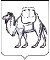 05 апреля 2018 года                 № 50/530-6О внесении изменений в постановление избирательной комиссии Челябинской области
от 15 января 2013 года № 62/461-5 «О Методических рекомендациях о порядке формирования участковых избирательных комиссий в Челябинской области»Председатель комиссии                                                                                                                                                                      С.В. Обертас   Секретарь комиссии                                                       Н.В. Климович«____» ________________ 20__ г.«____» ________________ 20__ г.В соответствии с _________________________________________________________,                                                                                          (указать статью Устава)статьей 27 Федерального закона «Об основных гарантиях избирательных прав и права на участие в референдуме граждан Российской Федерации»____________________________ _____________________________________________________________________________(наименование полномочного (руководящего или иного) органа политической партии либо регионального отделения, иного структурного подразделения политической партии)Р Е Ш И Л:1. Внести в территориальную избирательную комиссию _________________________ ________________________________________________________________________________(наименование территориальной комиссии)предложение о назначении членом  участковой  избирательной комиссии  избирательного участка № ______ с правом решающего голоса_______________________________________________________________________________________________________________________               (фамилия, имя, отчество  гражданина, год рождения) или1. Внести в территориальную избирательную комиссию _________________________ ________________________________________________________________________________(наименование территориальной комиссии)предложение о назначении членами  участковых  избирательных комиссий с правом решающего голоса  (сводная таблица прилагается).2. Поручить ____________________________________________________ представить                                                                     (фамилия, имя, отчество)предложение ____________________________________________________________________                         (наименование политической партии  либо регионального отделения, иного структурного              подразделения политической партии)и необходимые документы  в территориальную избирательную комиссию ________________ ________________________________________________________________________________            (наименование территориальной комиссии)в срок до «___» __________20__ года.Результаты голосования: «ЗА» ________человек, «ПРОТИВ» __________ человек.В соответствии с _________________________________________________________,                                                                                          (указать статью Устава)статьей 27 Федерального закона «Об основных гарантиях избирательных прав и права на участие в референдуме граждан Российской Федерации»____________________________ _____________________________________________________________________________(наименование полномочного (руководящего или иного) органа политической партии либо регионального отделения, иного структурного подразделения политической партии)Р Е Ш И Л:1. Внести в территориальную избирательную комиссию _________________________ ________________________________________________________________________________(наименование территориальной комиссии)предложение о назначении членом  участковой  избирательной комиссии  избирательного участка № ______ с правом решающего голоса_______________________________________________________________________________________________________________________               (фамилия, имя, отчество  гражданина, год рождения) или1. Внести в территориальную избирательную комиссию _________________________ ________________________________________________________________________________(наименование территориальной комиссии)предложение о назначении членами  участковых  избирательных комиссий с правом решающего голоса  (сводная таблица прилагается).2. Поручить ____________________________________________________ представить                                                                     (фамилия, имя, отчество)предложение ____________________________________________________________________                         (наименование политической партии  либо регионального отделения, иного структурного              подразделения политической партии)и необходимые документы  в территориальную избирательную комиссию ________________ ________________________________________________________________________________            (наименование территориальной комиссии)в срок до «___» __________20__ года.Результаты голосования: «ЗА» ________человек, «ПРОТИВ» __________ человек.В соответствии с _________________________________________________________,                                                                                          (указать статью Устава)статьей 27 Федерального закона «Об основных гарантиях избирательных прав и права на участие в референдуме граждан Российской Федерации»____________________________ _____________________________________________________________________________(наименование полномочного (руководящего или иного) органа политической партии либо регионального отделения, иного структурного подразделения политической партии)Р Е Ш И Л:1. Внести в территориальную избирательную комиссию _________________________ ________________________________________________________________________________(наименование территориальной комиссии)предложение о назначении членом  участковой  избирательной комиссии  избирательного участка № ______ с правом решающего голоса_______________________________________________________________________________________________________________________               (фамилия, имя, отчество  гражданина, год рождения) или1. Внести в территориальную избирательную комиссию _________________________ ________________________________________________________________________________(наименование территориальной комиссии)предложение о назначении членами  участковых  избирательных комиссий с правом решающего голоса  (сводная таблица прилагается).2. Поручить ____________________________________________________ представить                                                                     (фамилия, имя, отчество)предложение ____________________________________________________________________                         (наименование политической партии  либо регионального отделения, иного структурного              подразделения политической партии)и необходимые документы  в территориальную избирательную комиссию ________________ ________________________________________________________________________________            (наименование территориальной комиссии)в срок до «___» __________20__ года.Результаты голосования: «ЗА» ________человек, «ПРОТИВ» __________ человек.В соответствии с _________________________________________________________,                                                                                          (указать статью Устава)статьей 27 Федерального закона «Об основных гарантиях избирательных прав и права на участие в референдуме граждан Российской Федерации»____________________________ _____________________________________________________________________________(наименование полномочного (руководящего или иного) органа политической партии либо регионального отделения, иного структурного подразделения политической партии)Р Е Ш И Л:1. Внести в территориальную избирательную комиссию _________________________ ________________________________________________________________________________(наименование территориальной комиссии)предложение о назначении членом  участковой  избирательной комиссии  избирательного участка № ______ с правом решающего голоса_______________________________________________________________________________________________________________________               (фамилия, имя, отчество  гражданина, год рождения) или1. Внести в территориальную избирательную комиссию _________________________ ________________________________________________________________________________(наименование территориальной комиссии)предложение о назначении членами  участковых  избирательных комиссий с правом решающего голоса  (сводная таблица прилагается).2. Поручить ____________________________________________________ представить                                                                     (фамилия, имя, отчество)предложение ____________________________________________________________________                         (наименование политической партии  либо регионального отделения, иного структурного              подразделения политической партии)и необходимые документы  в территориальную избирательную комиссию ________________ ________________________________________________________________________________            (наименование территориальной комиссии)в срок до «___» __________20__ года.Результаты голосования: «ЗА» ________человек, «ПРОТИВ» __________ человек.Руководитель полномочного (руководящего или иного) органа политической партии  либо регионального отделения, иного структурного подразделения политической партии  Руководитель полномочного (руководящего или иного) органа политической партии  либо регионального отделения, иного структурного подразделения политической партии  ___________    ________________                                   (подпись)              (инициалы, фамилия) ___________    ________________                                   (подпись)              (инициалы, фамилия) МП МП «____» ________________ 20__ г.В соответствии с ___________________________________________________________,                                                                                    (указать статью Устава)статьей 27 Федерального закона «Об основных гарантиях избирательных прав и права на участие в референдуме граждан Российской Федерации» _________________________  ______________________________________________________________________ РЕШИЛ:                     (наименование уполномоченного органа общественного объединения)1. Внести в территориальную избирательную комиссию _________________________ ________________________________________________________________________________                                            (наименование избирательной комиссии)предложение о назначении членом участковой избирательной комиссии избирательного участка № ___ с правом  решающего голоса _____________________________________ _______________________________________________________________________________ .(фамилия, имя, отчество  гражданина, год рождения) или1. Внести в территориальную избирательную комиссию __________________________ ________________________________________________________________________________(наименование территориальной комиссии)предложение о назначении членами участковых избирательных комиссий с правом решающего голоса (сводная таблица прилагается).2. Поручить _____________________________________________________ представить                                                                     (фамилия, имя, отчество)предложение _____________________________________________________________________                                                             (наименование общественного объединения)и необходимые документы  в территориальную избирательную комиссию __________________________________________________________________________________________________                                                               (наименование территориальной комиссии) в срок до __________20__ года.Результаты голосования: «ЗА» ___________человек, «ПРОТИВ» _____________ человек.В соответствии с ___________________________________________________________,                                                                                    (указать статью Устава)статьей 27 Федерального закона «Об основных гарантиях избирательных прав и права на участие в референдуме граждан Российской Федерации» _________________________  ______________________________________________________________________ РЕШИЛ:                     (наименование уполномоченного органа общественного объединения)1. Внести в территориальную избирательную комиссию _________________________ ________________________________________________________________________________                                            (наименование избирательной комиссии)предложение о назначении членом участковой избирательной комиссии избирательного участка № ___ с правом  решающего голоса _____________________________________ _______________________________________________________________________________ .(фамилия, имя, отчество  гражданина, год рождения) или1. Внести в территориальную избирательную комиссию __________________________ ________________________________________________________________________________(наименование территориальной комиссии)предложение о назначении членами участковых избирательных комиссий с правом решающего голоса (сводная таблица прилагается).2. Поручить _____________________________________________________ представить                                                                     (фамилия, имя, отчество)предложение _____________________________________________________________________                                                             (наименование общественного объединения)и необходимые документы  в территориальную избирательную комиссию __________________________________________________________________________________________________                                                               (наименование территориальной комиссии) в срок до __________20__ года.Результаты голосования: «ЗА» ___________человек, «ПРОТИВ» _____________ человек.В соответствии с ___________________________________________________________,                                                                                    (указать статью Устава)статьей 27 Федерального закона «Об основных гарантиях избирательных прав и права на участие в референдуме граждан Российской Федерации» _________________________  ______________________________________________________________________ РЕШИЛ:                     (наименование уполномоченного органа общественного объединения)1. Внести в территориальную избирательную комиссию _________________________ ________________________________________________________________________________                                            (наименование избирательной комиссии)предложение о назначении членом участковой избирательной комиссии избирательного участка № ___ с правом  решающего голоса _____________________________________ _______________________________________________________________________________ .(фамилия, имя, отчество  гражданина, год рождения) или1. Внести в территориальную избирательную комиссию __________________________ ________________________________________________________________________________(наименование территориальной комиссии)предложение о назначении членами участковых избирательных комиссий с правом решающего голоса (сводная таблица прилагается).2. Поручить _____________________________________________________ представить                                                                     (фамилия, имя, отчество)предложение _____________________________________________________________________                                                             (наименование общественного объединения)и необходимые документы  в территориальную избирательную комиссию __________________________________________________________________________________________________                                                               (наименование территориальной комиссии) в срок до __________20__ года.Результаты голосования: «ЗА» ___________человек, «ПРОТИВ» _____________ человек.Руководитель уполномоченного органа общественного объединения___________                    ________________     (подпись)                                      (инициалы, фамилия) МП №п/пФамилия, имя, отчествоГод рождения (в возрасте 18 лет – дата рождения) Адрес места жительства: район, город, иной населенный пункт, улица, номер дома, квартираПодпись№ п/пФамилия, имя, отчествоНомер избирательного участкаГод рожденияОбразование, в том числе юридическоеДолжность и место работы, род занятийЯвляется ли гос. (мун.) служащимИмеет ли опыт работы в избирательных комиссиях (да; нет) Домашний адрес: поселок, улица, дом, квартира,№ телефона Примечания12345678910